Alumni Council Meetings2021-2022 Schedule:September 13, 2021November 8, 2021February 15, 2022April 15, 2022June 13, 2022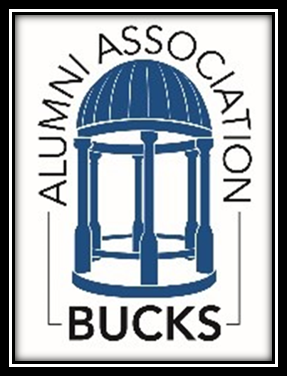 